Worksheet #1What object can you see? While Sam was talking to the bank teller, the woman (behind 13, by 3) him in line kept sighing impatiently.                                                             There was a sign (in front of 14, in 4) the restaurant saying that it was closed for renovations         His grandfather, who had passed away years before, was (in 17, at 10) the painting which was hanging (on 27, at  20) the wall.                           Shelly didn't see Bobby because he was hiding (behind 18, on 28) the couch.Frank had his passport (in 24 , on 2) his hand as he boarded the plane.The kids were sitting (on 34, at 12) the floor (in front of 37, in 5) the TV when Barbara came home.I asked the woman standing (next to 31, next by 32) me on the bus where I should get out.When I went to buy the concert tickets, there was nobody (at 41, in 51) the ticket sales window.An empty seat is (between 42, on 52) the women. The train passed (through 61, across 6) nine tunnels on the way to Denver.They strolled (along 62 , over9) the beach watching the sunset.The plane flew (over 89, across 92) the Grand Canyon on the way to Los Angeles.The river flows (across 90,over 100) the bridge  They walked (around 69, in 79)  the building twice looking for the entranceWe live within 5 miles (to 81,in 91) the East of Atlanta. The nearest pharmacy is (at 82,in 7) the corner  The picture hangs (above 70, on30) my bed. We’ re sitting (around 40,on 39) campfire The bookstore is (at the bottom of 49, in the bottom of 8) the town Good jog go to the no., 50, Can you see an object? In your eyes, what is it?   Worksheet #2Where are thieves? 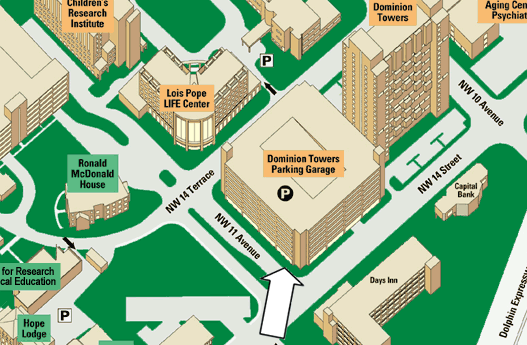 Worksheet #3 Where is my Classroom? Follow the clues and label each room. Try to find your classroom. Reception The reception area stretches across the whole of the front of the building. The lift is just behind it on the right-hand side of the building. The lift It is between the reception area and the Humanities department. Its doors open onto the main corridor. It is opposite the Women’s toilet. The Humanities department It is between the lift and the student union on the right-hand side of the building. The Computer room It is between the common room and the science lab. The Common room It is next to the men’s toilet. The Staff room It is opposite the dean’s office. It is also just before the canteen. The Accounting department It is next to the staff room. The Communication Arts department It is opposite the science lab. The Science lab It is located between the Accounting department and computer room. The Men’s toilet It is opposite the Humanities department, between the women’s toilet and the computer room. The Women’s toilet It is just behind the reception area on the left-hand side of the main corridor. The men’s toilet is next to it. The Dean’s office It is opposite the Staff room, next to the canteen. The Canteen It stretches all the way across the back of the building at the far end of the main corridor. It is a very large room. The Classroom It is the only room not labeled. Can you find it? Write a description of the location of your classroom. ____________________________________________________________________________________________________________________________________________________________________________________________________________________________________________________________________________________________________SOS activity  Each A, B has different picture. Explain of my picture to partner. Check differences on the worksheet (Circle it).Speak one by one for 2 minutes.  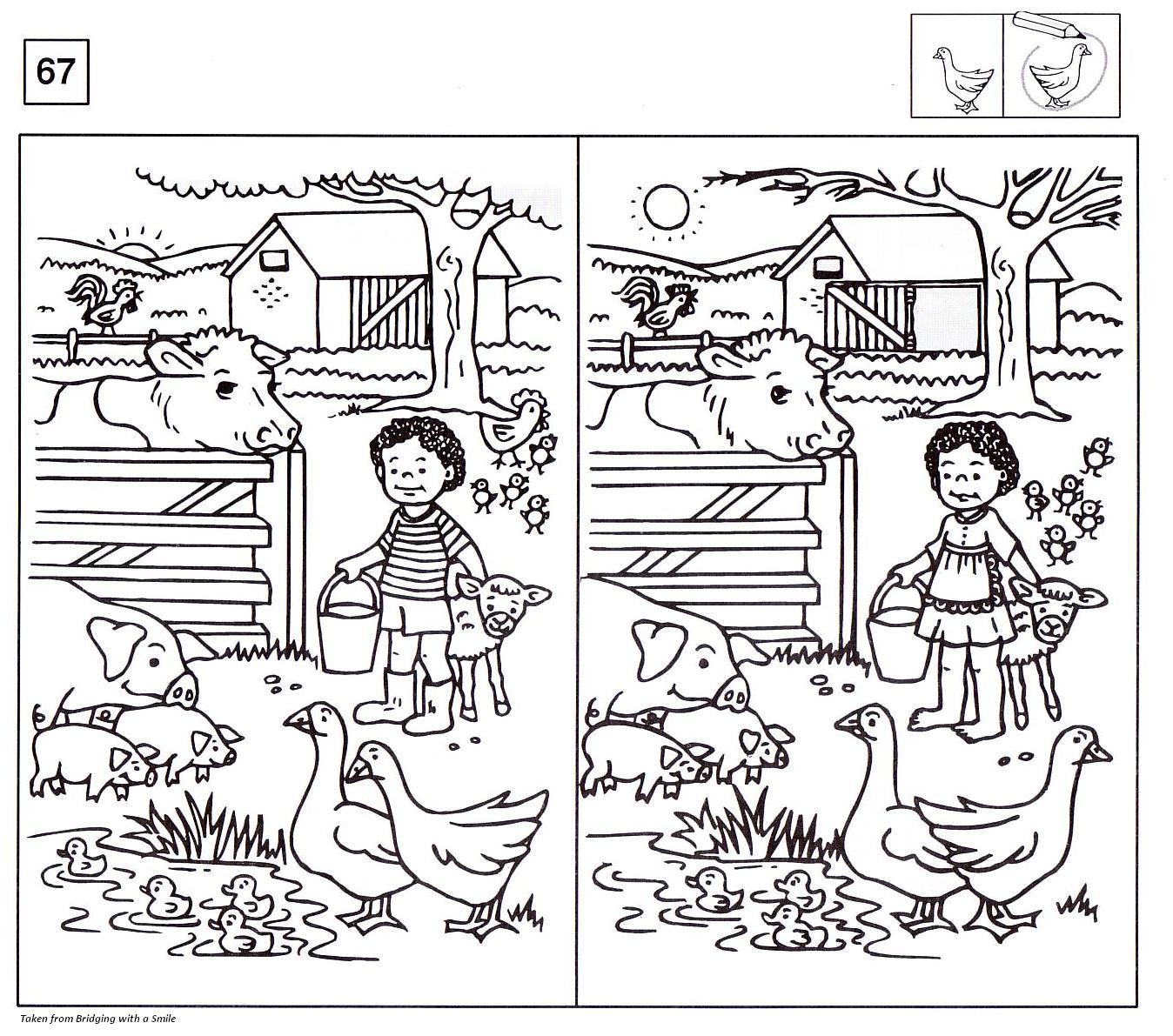  Listening    Speaking    Reading    Grammar   WritingTopic: Preposition of place and movement Instructor:Kim, Hyo Jin(Christina)Level:IntermediateStudents:16Length:45 MinutesMaterials: White board, board markersComputer, projector, screen  What object can you see worksheet #1 (17 copies+1copy for extra)Where are thieves worksheet #2 (9 copies for A, 9 copies for B +1copy for extra)Where is my classroom worksheet  #3 (17 copies+1copy for extra)SOS activity : Spot the differences (17 copies+1copy for extra)Visual aids (picture, map etc.,) Aims: At the end of class, Students have learnt new vocabulary  Students have learnt preposition of place and movement  Students have practiced speaking through pair/group workStudents have improved listening skill by listening other student’s speech  Language Skills:Reading: Reading on worksheet Listening: Teacher’s instruction, discussion Speaking: Speaking in pairs / in groups , Answering Writing: Taking notes, Writing of sentences Language Systems:Phonology: Vocabularies, read worksheet with students Lexis: VocabulariesFunction: Giving information , building a structureGrammar: Preposition of place, present simple   Discourse: Discussion and share ideas  Assumptions: Students learnt some preposition of place at the last lesson    Students already know teacher’s teaching style and pace of the course Students wants to improve grammar for speakingAnticipated Errors and Solutions:Students may not be able to understand the vocabulary properly Repeat the word and make example sentence using that words Students may need more time to work Give students a little more time to work If students can’t compelet quiz task Check answer together (Whole class)If there is much time remained    Use SOS activity : Prepare “spot the difference” activity and do References:English definition : “Nate Dictionary”http://www.tinyteflteacher.co.uk/learning-english/prepositions/prepositions-movement.htmlGrammar in use http://www.agendaweb.orgLead-InLead-InLead-InMaterials: Board, Board Markers, Audio, Computer, ProjectorMaterials: Board, Board Markers, Audio, Computer, ProjectorMaterials: Board, Board Markers, Audio, Computer, ProjectorTimeSet UpDescription of activities 5 minWhole classGreeting & Ice break  Ask students their feeling and introduce of laughing therapy and do together listening music for 30 seconds   Introduce topic Show sentences that is not include of prepositionEliciting what is not in the sentence and  explain what  preposition isReviewReview of last lesson that is preposition in/ at/ on etc., Pre-ActivityPre-ActivityPre-ActivityMaterials: Board, Board markers , Computer, ProjectorMaterials: Board, Board markers , Computer, ProjectorMaterials: Board, Board markers , Computer, ProjectorTimeSet UpDescription of activities4min    Whole ClassLearn about preposition using materials  Explain about preposition of place and movement (computer, board) Review using map Main ActivityMain ActivityMain ActivityMain ActivityMain ActivityMain ActivityMaterials: Worksheet (#1,#2, 3) ,Board, Board markers Materials: Worksheet (#1,#2, 3) ,Board, Board markers Materials: Worksheet (#1,#2, 3) ,Board, Board markers Materials: Worksheet (#1,#2, 3) ,Board, Board markers Materials: Worksheet (#1,#2, 3) ,Board, Board markers Materials: Worksheet (#1,#2, 3) ,Board, Board markers TimeTimeSet UpSet UpDescription of activitiesDescription of activities7min2min5min7min7min2min5min7minWhole classIn groupsWhole ClassIn pairIn pairWhole classIn groupsWhole ClassIn pairIn pair1. What object can you see?Distribute of worksheet #1 and give instructionInstructionGroup activity and give 3 minutes Circle on the right answer and color in the box, if they finish and check right answer, students get crab’s picture in the box  CCQDo you work individually? Check answer with students together and explain what is right  And check what object they can check on the worksheet   2. Drilling   3. Where are thieves?Distribute of worksheet #2Instruction Pair activity and give 2 minutes. Indicating A, B by choosing candy or else,Indicate A : eyewitness Indicate B : policeman A explain where the thieves are and B listen the location and catch the thieves During 2 minutes, winner should be one who catch as many as thievesLook at the map together and speak where are thieves4. Where is my classroom?Distribute of worksheet #3Read the sentence put the label following the cluesInstructionLook through the meaning of vocabulary in worksheet by eliciting Give 3 min. and do in pairAfter finish it, students put the label on the  board and read the sentence 1. What object can you see?Distribute of worksheet #1 and give instructionInstructionGroup activity and give 3 minutes Circle on the right answer and color in the box, if they finish and check right answer, students get crab’s picture in the box  CCQDo you work individually? Check answer with students together and explain what is right  And check what object they can check on the worksheet   2. Drilling   3. Where are thieves?Distribute of worksheet #2Instruction Pair activity and give 2 minutes. Indicating A, B by choosing candy or else,Indicate A : eyewitness Indicate B : policeman A explain where the thieves are and B listen the location and catch the thieves During 2 minutes, winner should be one who catch as many as thievesLook at the map together and speak where are thieves4. Where is my classroom?Distribute of worksheet #3Read the sentence put the label following the cluesInstructionLook through the meaning of vocabulary in worksheet by eliciting Give 3 min. and do in pairAfter finish it, students put the label on the  board and read the sentence Post ActivityPost ActivityPost ActivityPost ActivityPost ActivityMaterials: Paper Materials: Paper Materials: Paper Materials: Paper Materials: Paper TimeSet UpSet UpDescription of activitiesDescription of activities15minWhole Class Whole Class 1.Free activity Write about good restaurant using preposition of place for 5 min. Introduce it to the partner    2.Conclude lessonWrap up the class and give homework.Review preposition of place Homework :  Make 5 sentences each using for preposition as below. 1.Free activity Write about good restaurant using preposition of place for 5 min. Introduce it to the partner    2.Conclude lessonWrap up the class and give homework.Review preposition of place Homework :  Make 5 sentences each using for preposition as below. 123456789101112131415161718192021222324252627282930313233343536373839404142434445464748495051525354555657585960616263646566676869707172737475767778798081828384858687888990919293949596979899100